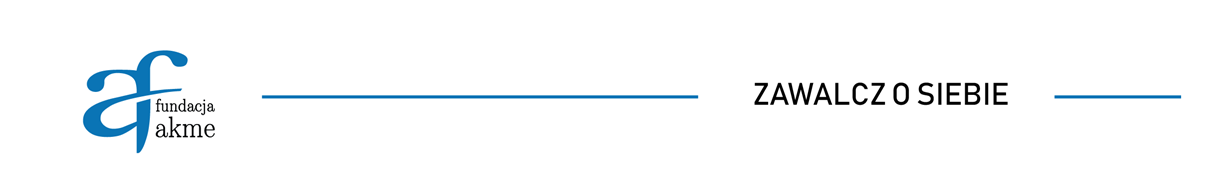 HARMONOGRAM REALIZACJI ZADAŃ MERYTORYCZNYCHNazwa beneficjenta: Fundacja AKMENr projektu: RPLD.09.01.01-10-B064/19 Forma wsparciaTermin realizacjiLiczba uczestników/czekMiejsce realizacjiIndywidualne Spotkania z Psychologiem w ramach IŚR04.06.2021 r.Godz. 13:00 -15:0016:00 – 20:0005.06.2021 r.16:00 – 18:004Orla 23/3 ŁódźIndywidualne Doradztwo Zawodowe w ramach IŚR02.06.2021 r.Godz. 13:00 – 19:0004.06.2021 r.13:00 – 19:004Orla 23/3 ŁódźTreningi Kompetencji Społecznych31.05, 01, 02, 04, 05, 07.06.2021 r.Godz. 8:00 – 13:00Godz. 13:30 – 18:3013Orla 23/3 ŁódźOrla 11/8, ŁódźIndywidualne poradnictwo zawodowe11.06.2021 r.Godz. 14:00 – 16:0012.06.2021 r.Godz. 14:00 – 16:001Orla 23/3 ŁódźIndywidualne poradnictwo psychologiczne04.06.2021 r.Godz. 8:00 – 10:0011:00 – 13:0005.06.2021 r.Godz. 10:00 – 12:0023.06.2021 r.Godz. 10:00 – 14:0015:00 – 17:0024.06.2021 r.Godz. 10:00 – 14:0015:00 17:006Orla 23/3 ŁódźIndywidualne poradnictwo prawne i obywatelskieSzkolenia zawodowe24,25,26,27,28,29,31.05,01,02,04.06.2021 r.Godz. 7:30 – 14:0010, 11,12,14,15,16,17,18,19,21.06.2021 r.Godz. 7:30 – 14:0014,15,16,17,18,19,21,22,23,24.06.2021r.Godz. 7:30 – 14:0015126Orla 23/3 ŁódźOrla 11/8, ŁódźPośrednictwo pracy07.06.2021 r.Godz. 15:00 – 18:0008.06.2021 r.Godz. 12:00 – 14:001Orla 23/3 ŁódźSłowackiego 11, Bełchatów